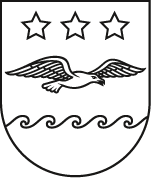 JŪRMALAS DOMELĒMUMSJūrmalāIzskatot SIA „Recta Prim”, reģistrācijas numurs 44103140193 (turpmāk – Sabiedrība) 2022. gada 27. decembra iesniegumu, kas Jūrmalas valstspilsētas administrācijā (turpmāk – Administrācija) reģistrēts ar Nr. 1.1-37/22S-21119 ar lūgumu Jūrmalas domei apstiprināt zemes vienības Upmalas ielā 16, Jūrmalā, kadastra apzīmējums 1300 005 0604 (turpmāk – zemes vienība) zemes ierīcības projektu, Jūrmalas dome konstatē turpmāk minēto.Īpašuma tiesības uz nekustamo īpašumu Upmalas ielā 16, Jūrmalā, kadastra numurs 1300 005 0604 (turpmāk – nekustamais īpašums) Jūrmalas pilsētas zemesgrāmatas nodalījumā Nr. 5971 nostiprinātas Vārds Uzvārds un Vārds Uzvārds (turpmāk – īpašnieki). Nekustamais īpašums sastāv no zemes vienības 3892 m2 platībā, dzīvojamās ēkas (kadastra apzīmējums 1300 005 0604 001, adrese: Upmalas iela 16, Jūrmala) un trīs palīgēkām ar kadastra apzīmējumiem 1300 005 0604 002, 1300 005 0604 003, 1300 005 0604 004 (adreses: Upmalas iela 16, Jūrmala).Sabiedrība 2022. gada 17. augustā ir saņēmusi nekustamā īpašuma īpašnieka Vārds Uzvārds iesniegumu ar lūgumu veikt zemes ierīcības projekta izstrādi zemes vienībai.Zemes ierīcības projekts zemes vienībai izstrādāts saskaņā ar Administrācijas Pilsētplānošanas pārvaldes 2022. gada 29. jūlija darba uzdevumu - nosacījumiem Nr. 14-15/28 zemes ierīcības projekta izstrādei.Zemes ierīcības projekta mērķis ir zemes vienības sadalīšana, izveidojot divas zemes vienības 1970 m2 un 1922 m2 platībās.Zemes ierīcības projekts ir saskaņots ar nekustamā īpašuma īpašniekiem.Nekustamā īpašuma kreditors SIA “VITA CREDIT”, reģistrācijas Nr. 40103463544, 2022. gada 18. oktobrī ir sniedzis piekrišanu zemes ierīcības projekta izstrādei un saskaņošanai. Par nekustamā īpašuma tiesībām nav ierosināta tiesvedība.Saskaņā ar Jūrmalas pilsētas domes (turpmāk – Dome) būvvaldes 2016. gada 26. februāra atzīmi Nr. 330 par izpildītiem projektēšanas nosacījumiem pie 2015. gada 17. jūlija būvatļaujas Nr. 1369 ir uzsākta šķūnīšu pārbūve par dzīvojamo māju.Saskaņā ar Jūrmalas pilsētas teritorijas plānojumu, kas apstiprināts ar Domes 2012. gada 11. oktobra saistošajiem noteikumiem Nr. 42 „Par Jūrmalas pilsētas teritorijas plānojuma grafiskās daļas, teritorijas izmantošanas un apbūves noteikumu apstiprināšanu”, kurā veikti grozījumi ar Domes 2016. gada 24. marta saistošajiem noteikumiem Nr. 8 „Par Jūrmalas pilsētas teritorijas plānojuma grozījumu grafiskās daļas, teritorijas izmantošanas un apbūves noteikumu apstiprināšanu” teritorijas izmantošanas un apbūves noteikumiem, zemes vienība atrodas Savrupmāju apbūves teritorijā (DzS1). Minimālā jaunizveidojamā zemes vienības platība šajā teritorijā ir 1500 m2.Pamatojoties uz Zemes ierīcības likuma 19. pantu, 21. pantu Ministru kabineta 2006. gada 20. jūnija noteikumu Nr. 496 “Nekustamā īpašuma lietošanas mērķu klasifikācija un nekustamā īpašuma lietošanas mērķu noteikšanas un maiņas kārtība” 16.1. apakšpunktu un 35. punktu, Ministru kabineta 2021. gada 29. jūnija noteikumu Nr. 455 „Adresācijas noteikumi” 12. un 15. punktu, 19.1. apakšpunktu un 35. punktu, Ministru kabineta 2016. gada 2. augusta noteikumu Nr. 505 „Zemes ierīcības projekta izstrādes noteikumi” 26. punktu, 28.1. un 28.2 .apakšpunktu, Jūrmalas pilsētas teritorijas plānojumu, kas apstiprināts ar Domes 2012. gada 11. oktobra saistošajiem noteikumiem Nr. 42 “Par Jūrmalas pilsētas teritorijas plānojuma grafiskās daļas, teritorijas izmantošanas un apbūves noteikumu apstiprināšanu”, kurā veikti grozījumi ar Domes 2016. gada 24. marta saistošajiem noteikumiem Nr. 8 „Par Jūrmalas pilsētas teritorijas plānojuma grozījumu grafiskās daļas, teritorijas izmantošanas un apbūves noteikumu apstiprināšanu” teritorijas izmantošanas un apbūves noteikumu 13. punktu un 4.1.1.4. apakšpunktu, un 2023. gada --. janvāra Jūrmalas domes Attīstības un vides jautājumu komitejas sēdes atzinumu (protokols Nr. 1.2-22/…..), Jūrmalas dome nolemj:Apstiprināt Sabiedrības izstrādāto zemes ierīcības projektu zemes vienībai, saskaņā ar lēmuma grafisko pielikumu. Apstiprināt zemes vienības reālo sadali, atdalot zemes vienības daļu 1970 m2 platībā, saskaņā ar lēmuma grafisko pielikumu. Noteikt, ka zemes vienības platība pēc zemes vienības daļas atdalīšanas ir 1922 m2, kadastra apzīmējums 1300 005 0081, saskaņā ar lēmuma grafisko pielikumu.Saglabāt esošo adresi: Noteikt, ka zemes vienībai nekustamā īpašuma lietošanas mērķis ir individuālo dzīvojamo māju apbūve (kods: 0601).Uzdot zemes vienības īpašniekam nodrošināt visu pazemes un virszemes inženiertīklu saglabāšanu, kas atrodas zemesgabala teritorijā un netraucēt to ekspluatāciju.Izveidot zemes vienību ar kopējo platību 1970 m2, kadastra apzīmējums 1300 005 0082, saskaņā ar lēmuma grafisko pielikumu.Piešķirt, mainīt adresi: Noteikt, ka zemes vienībai Upmalas ielā 16A, Jūrmalā, nekustamā īpašuma lietošanas mērķis ir individuālo dzīvojamo māju apbūve (kods: 0601).Uzdot zemes vienības Upmalas ielā 16A, Jūrmalā, īpašniekam nodrošināt visu pazemes un virszemes inženiertīklu saglabāšanu, kas atrodas zemesgabala teritorijā un netraucēt to ekspluatāciju.Šo lēmumu saskaņā ar Administratīvā procesa likuma 70. panta pirmo daļu, 76. panta pirmo un otro daļu, 79. panta pirmo daļu, 188. panta otro daļu un 189. panta pirmo daļu var pārsūdzēt viena mēneša laikā no tā spēkā stāšanās dienas pieteikumu iesniedzot Administratīvās rajona tiesas attiecīgajā tiesu namā pēc pieteicēja adreses [fiziskā persona — pēc deklarētās dzīvesvietas adreses, papildu adreses (Dzīvesvietas deklarēšanas likuma izpratnē) vai nekustamā īpašuma atrašanās vietas, juridiskā persona — pēc juridiskās adreses].Jomas iela 1/5, Jūrmala, LV - 2015, tālrunis: 67093816, e-pasts: pasts@jurmala.lv, www.jurmala.lvNr.Par zemes ierīcības projekta un zemes vienības sadales apstiprināšanu Upmalas ielā 16, Jūrmalā, un adreses piešķiršanu( Nr. , . punkts)Veiktā darbībaAdresācijas objektsKadastra apzīmējumsAdresācijas objekta esošā adreseEsošās adreses saglabāšanaJaunazemes vienība1300 005 0081Upmalas iela 16, JūrmalaEsošās adreses saglabāšanaDzīvojamā māja1300 005 0604 001Upmalas iela 16, JūrmalaVeiktā darbībaAdresācijas objektsKadastra apzīmējumsAdresācijas objekta esošā adreseAdresācijas objekta jaunā adreseAdreses piešķiršanaJaunazemes vienība1300 005 0082-Upmalas iela 16A, JūrmalaAdreses maiņaŠķūnisŠķūnisŠķūnis (pēc pārbūves dzīvojamā māja)1300 005 0604 0021300 005 0604 0031300 005 0604 004Upmalas iela 16, JūrmalaUpmalas iela 16A, JūrmalaPriekšsēdētājaR. Sproģe